                                                                                            проект № 438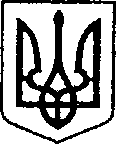                                                              УКРАЇНА                        від     30.06.2021р.	ЧЕРНІГІВСЬКА ОБЛАСТЬ	ПРОЕКТ     Н І Ж И Н С Ь К А    М І С Ь К А    Р А Д А        сесія VIII скликання                                    Р І Ш Е Н Н Я	від                               2021 р.     	м. Ніжин	                            № Відповідно до статей 25, 26, 42, 59, 73 Закону України “Про місцеве самоврядування в Україні”, Земельного кодексу України, Закону України «Про землеустрій», Регламенту Ніжинської міської ради Чернігівської області, затвердженого рішенням Ніжинської міської ради Чернігівської області VIII скликання від 27 листопада 2020 року № 3-2/2020, міська рада вирішила:             					            1. Затвердити технічну документацію із землеустрою щодо встановлення (відновлення) меж земельної ділянки  в натурі (на місцевості) на земельну ділянку  Ніжинської міської ради  за адресою: Чернігівська обл.,                  м. Ніжин, вул. Гоголя, 6, кадастровий номер 7410400000:04:001:0161, площею 0,2103 га, для будівництва та обслуговування інших будівель громадської забудови  та  здійснити реєстрацію земельної ділянки за Ніжинською міською радою відповідно до Закону України «Про державну реєстрацію речових прав на нерухоме майно та їх обтяжень».          Обмеження у використанні земельної  ділянки площею 0,0010 га встановлені  у формі охоронної зони навколо (вздовж) об’єктів енергетичної системи.          Обмеження у використанні земельної ділянки площею 0,0269 га  встановлені у формі охоронної зони навколо (вздовж) об’єктів транспорту.	             Обмеження у використанні земельної ділянки площею 0,2103 га встановлені  у формі охоронної зони навколо об’єкта культурної спадщини.            2.   Начальнику управління комунального майна та земельних відносин  Онокало І.А.  забезпечити  оприлюднення даного рішення на офіційному сайті Ніжинської міської ради протягом п’яти робочих днів з дня його прийняття.          3.  Організацію виконання даного рішення покласти на першого заступника міського голови з питань діяльності виконавчих органів ради Вовченка Ф.І. та   управління комунального майна та земельних відносин Ніжинської міської ради (Онокало І.А.).         4.  Контроль за виконанням даного рішення покласти на постійну комісію міської ради з питань регулювання земельних відносин, архітектури, будівництва та охорони навколишнього середовища (голова комісії Глотко В.В.).          Міський голова            		                               Олександр  КОДОЛАПодає:начальник управління комунальногомайна та земельних відносинНіжинської міської ради					       Ірина  ОНОКАЛОПогоджують:секретар міської ради					                 Юрій  ХОМЕНКОперший заступник міського голови                                  	                                                             з питань діяльності виконавчих                                                                                  органів ради                                                                            Федір  ВОВЧЕНКОпостійна комісія міської ради з питань 		                        регулювання земельних відносин,  		            архітектури, будівництва та охорони                                   		                 навколишнього середовища                                               Вячеслав  ГЛОТКОпостійна комісія міської ради з питань                        				    регламенту, законності, охорони прав                                                            	                      і свобод громадян, запобігання корупції,                            			             адміністративно-територіального устрою,                                       		 депутатської діяльності та етики                                          Валерій САЛОГУБначальник відділу містобудування                                                                     	               та архітектури-головний архітектор 	                    Вікторія МИРОНЕНКОначальник відділу юридично-кадрового  					                    забезпечення							         В’ячеслав  ЛЕГАголовний спеціаліст – юрист відділу			 бухгалтерського обліку, звітності 			                      та правового забезпечення управління			 комунального майна та земельних 	                    відносин Ніжинської міської ради                                     Сергій  САВЧЕНКО                                    Пояснювальна запискадо проекту рішення Ніжинської міської ради  «Про затвердження  технічноїдокументації  із землеустрою»  Даний проект рішення підготовлено до статей 25, 26, 42, 59, 73 Закону України “Про місцеве самоврядування в Україні”, Земельного кодексу України, Закону України «Про землеустрій», Регламенту Ніжинської міської ради Чернігівської області, затвердженого рішенням Ніжинської міської ради Чернігівської області VIII скликання від   27 листопада 2020 року № 3-2/2020; Відповідальний за підготовку даного проекту рішення - начальник відділу земельних відносин управління комунального майна та земельних відносин Ніжинської міської ради Яковенко В.В. У даному проекті рішення розглядається наступне питання: -  затвердження технічної документації із землеустрою щодо встановлення (відновлення) меж земельної ділянки  в натурі (на місцевості) на земельну ділянку за адресою: Чернігівська обл., м. Ніжин, вул. Гоголя, 6, кадастровий номер 7410400000:04:001:0161, площею 0,2103 га, для будівництва та обслуговування інших будівель громадської забудови.Начальник управління комунальногомайна та земельних відносинНіжинської міської ради					          Ірина  ОНОКАЛОПро затвердження  технічної документації  із землеустрою